NOT:Bu çizelge her ayın 25 ‘inde puantajla birlikte Halk Eğitimi Merkezi Müdürlüğüne gönderilecektir.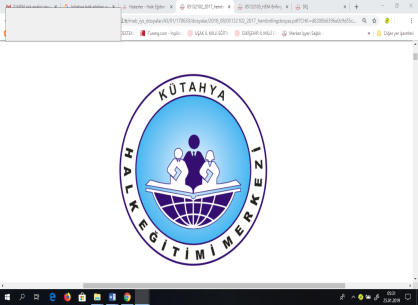 KÜTAHYA VALİLİĞİKÜTAHYA HALK EĞİTİMİ MERKEZİ VE AKŞAM SANAT OKULU MÜDÜRLÜĞÜKURS ÖĞRETMENİ GÜNLÜK İMZA ÇİZELGESİDöküman NoHEM-FR-70KÜTAHYA VALİLİĞİKÜTAHYA HALK EĞİTİMİ MERKEZİ VE AKŞAM SANAT OKULU MÜDÜRLÜĞÜKURS ÖĞRETMENİ GÜNLÜK İMZA ÇİZELGESİYayın No1KÜTAHYA VALİLİĞİKÜTAHYA HALK EĞİTİMİ MERKEZİ VE AKŞAM SANAT OKULU MÜDÜRLÜĞÜKURS ÖĞRETMENİ GÜNLÜK İMZA ÇİZELGESİYayın Tarihi  21/01/2021KÜTAHYA VALİLİĞİKÜTAHYA HALK EĞİTİMİ MERKEZİ VE AKŞAM SANAT OKULU MÜDÜRLÜĞÜKURS ÖĞRETMENİ GÜNLÜK İMZA ÇİZELGESİRevizyon Tarihi …./…./20….KÜTAHYA VALİLİĞİKÜTAHYA HALK EĞİTİMİ MERKEZİ VE AKŞAM SANAT OKULU MÜDÜRLÜĞÜKURS ÖĞRETMENİ GÜNLÜK İMZA ÇİZELGESİRevizyon Sayısı 00KÜTAHYA VALİLİĞİKÜTAHYA HALK EĞİTİMİ MERKEZİ VE AKŞAM SANAT OKULU MÜDÜRLÜĞÜKURS ÖĞRETMENİ GÜNLÜK İMZA ÇİZELGESİSayfa No             1 /1KÜTAHYA VALİLİĞİKÜTAHYA HALK EĞİTİMİ MERKEZİ VE AKŞAM SANAT OKULU MÜDÜRLÜĞÜKURS ÖĞRETMENİ GÜNLÜK İMZA ÇİZELGESİKurum Kodu178630Kurs ÖğretmeniKurs NoKursun AdıKurs Merkezi (Okul/Kurum)AYAY…………………………  202……..…………………………  202……..…………………………  202……..…………………………  202……..…………………………  202……..…………………………  202……..…………………………  202……..…………………………  202……..GünGiriş SaatGiriş İmzaÇıkış SaatÇıkış İmzaGünGiriş SaatGiriş İmzaÇıkış SaatÇıkış İmza26::29::27::30::28::31::AYAY…………………………  20……..…………………………  20……..…………………………  20……..…………………………  20……..…………………………  20……..…………………………  20……..…………………………  20……..…………………………  20……..1::14::2::15::3::16::4::17::5::18::6::19::7::20::8::21::9::22::10::23::11::24::12::25::13::